.TOE POINT, HEEL DROP, TOE POINT, HEEL DROP, WEAVE RIGHT AND TOUCHWEAVE TO THE LEFT, ¼ TURN & TOUCH, POINT, TOUCH, POINT, TOUCH, HITCH AND STEP (INTO)A MODIFIED JAZZ BOX, HINGE TURN, HINGE TURN, ¼ MONTEREY TURNWEAVE TO RIGHT WITH ¼ TURN RIGHT, STEP, HEEL TOUCH, STEP AND BRUSHREPEATFINISHThe long instrumental passage at the end of the track. Carry on dancing and when you start the dance again from the 12:00 wall, just dance through to the weave and finish facing the frontDedicated to my dear friends Gordon and Marianne of Eagle CountryAll The Way (With You)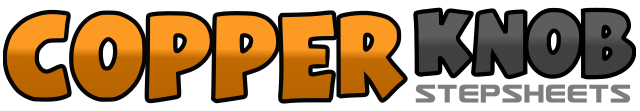 .......Count:32Wall:4Level:Improver straight rhythm.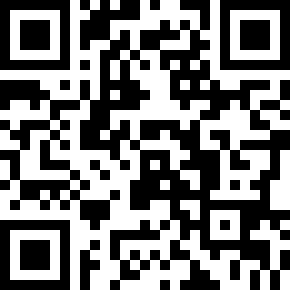 Choreographer:Gordon Timms (UK)Gordon Timms (UK)Gordon Timms (UK)Gordon Timms (UK)Gordon Timms (UK).Music:All The Way With You - KalibreAll The Way With You - KalibreAll The Way With You - KalibreAll The Way With You - KalibreAll The Way With You - Kalibre........1-2Step right toe to right side, drop right heel to the floor3-4Cross step left toe over right foot, drop left heel to the floor5-6Step right to right side, step left behind right7-8Step right to right side, touch left next to right1-2Step left to left side, step right behind left3-4Turning ¼ turn left step left forward, step touch right next to left5-6Point right to right side, touch right next to left7-8Hitch right knee, step right forward in front of left (9:00)1-2Step backwards on left foot, turning ¼ turn right step right to right side3-4Turning ¼ turn right, step left to left side, touch right next to left5-6Point right to right side, turning ¼ turn right step right next to left7-8Point left to left side, step left next to right (6:00)1-2Step right to right side, step left behind right3-4Turning ¼ turn right step forward on right, step forward on left5-6Step right forward, touch left toe behind right heel7-8Step long step backwards on left foot...brush right foot past left instep